Администрация городского поселения «Забайкальское»муниципального района «Забайкальский район»ПОСТАНОВЛЕНИЕ«20» ноября 2023 года							  №  837пгт. ЗабайкальскОб инициативе объединения всех поселений, входящих в состав муниципального района «Забайкальский район», в муниципальный округ   1. Поддержать инициативу Главы муниципального района «Забайкальский район» об объединении всех поселений, входящих в состав муниципального района «Забайкальский район», в муниципальный округ.2. Назначить проведение публичных слушаний по указанному в пункте 1 настоящего постановления вопросу согласно прилагаемому проекту решения, на «27» ноября 2023 г. на 10:00.3. Определить местом проведения публичных слушаний пгт. Забайкальск, ул. Железнодорожная 11 «а» ФОК.4. Установить, что предложения и рекомендации по обсуждаемому вопросу заинтересованными лицами вносятся в Совет городского поселения «Забайкальское» не позднее, чем за 3 календарных дня до даты проведения публичных слушаний. 5. Обнародовать настоящее Постановление в информационном вестнике «Вести Забайкальска» и на официальном сайте Администрации городского поселения «Забайкальское».Глава городского поселения «Забайкальское»                                                             А.В. КрасновскийПриложение к Постановлению Главы городского  поселения «Забайкальское»          от «20» ноября 2023 г.№ 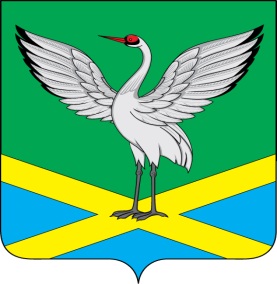 Совет городского поселения «Забайкальское» муниципального района «Забайкальский район»V-го созываПРОЕКТРЕШЕНИЕпгт. Забайкальск«13» ноября 2023 г.                                                                            №  В соответствии с Федеральным законом от 6 октября 2003 года 
№ 131-ФЗ «Об общих принципах организации местного самоуправления в Российской Федерации», Уставом городского поселения «Забайкальское», Совет городского поселения «Забайкальское», р е ш и л:1. Согласиться на объединение всех поселений, входящих в состав муниципального района «Забайкальский район», в муниципальный округ.2. Направить настоящее решение в Совет муниципального района «Забайкальский район».3. Настоящее решение опубликовать в информационном вестнике «Вести Забайкальска» и разместить на официальном сайте городского поселения «Забайкальское» в сети Интернет.Глава городского поселения «Забайкальское»                                                            А.В. КрасновскийОб объединении всех поселений, входящих в состав муниципального района «Забайкальский район», в муниципальный округ